Замена изоляторов. 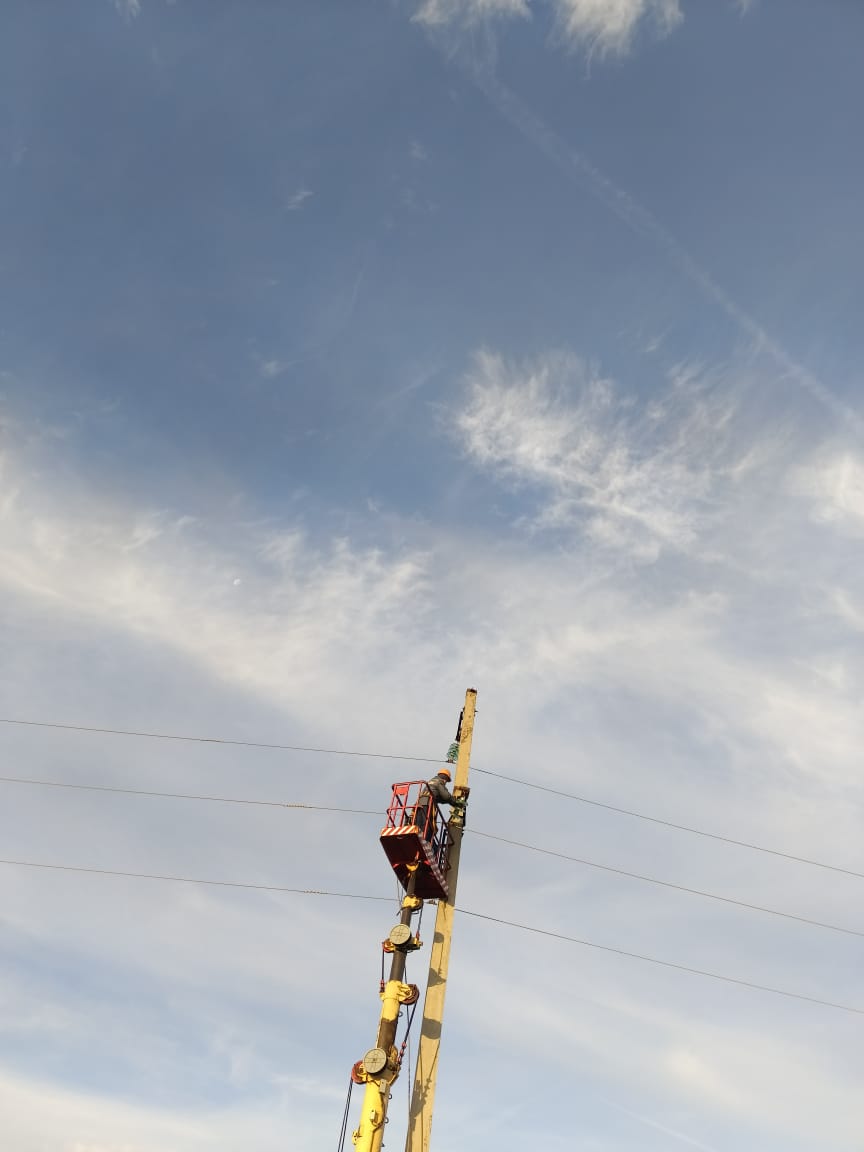 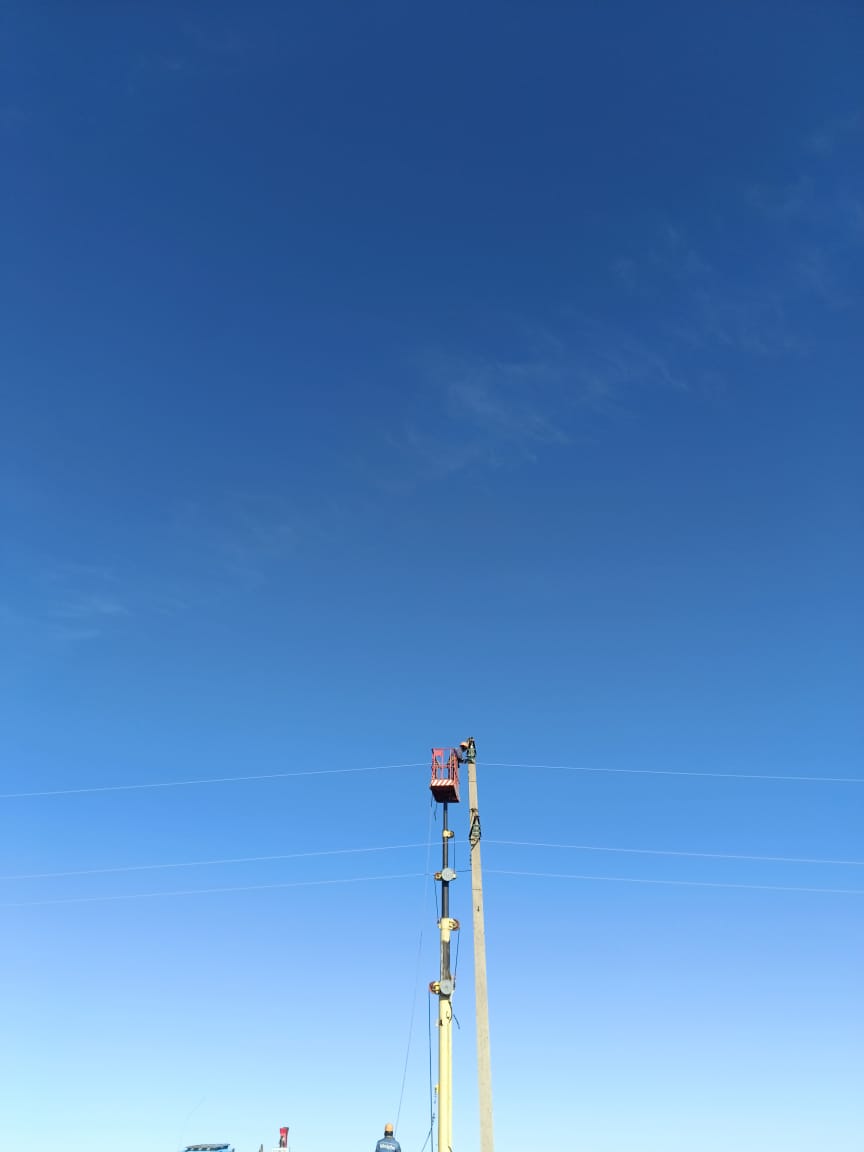 